Parfois, la lettre « x » ne s’entend pas.le prix - la toux - la voix - le choix - une croix - un épouxheureux - malheureux - joyeux - peureux - merveilleuxLe « x » muet sert aussi à fabriquer certains plurielsun cheveu : des cheveuxun bateau : des bateaux…		un feu : des feux…un chapeau : des chapeaux……	        un vœu : des voeuxun cheval : des chevaux…	       un chou : des choux…un château : des …châteaux…	         un pou : des pouxun hibou : des …hiboux…		un jeu : des jeuxParfois, la lettre « x » fait « ks»la boxe - un axe - un taxi - un réflexe - vexéune explication - une expédition - un exploit - une excuse une explosion - exploser - explorer - exprès - un expert l’extérieur - une extrémité - une exception - excellentParfois, la lettre « x » fait « gz»un exemple- un examen - un exercice - exacte – exigence -exagéréParfois, la lettre « x » fait « s» six -dix -soixanteParfois, la lettre « x » fait « z» deuxième – sixièmex     xheureux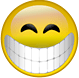 x     xun taxi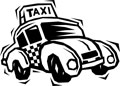 